CLAC Conference Attendance Application Form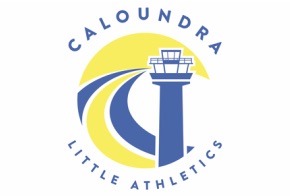 Applicant Name:						Contact Phone:Email:Please answer the following:What LAQ Conference did you attend?What are/were the expenses involved in attending this event?Have you attached Proof of payment/receipts? – Y/N For reimbursement purposes Bank:BSB:Account Number:Do you agree to the following? Attend LAQ Annual Conference as a CLAC voting delegate Prior conference read and prepare for CLAC committee discussion any LAQ Motions.Attend all conference sessions and applicable workshopsAs CLAC delegate vote on Motions as previously discussed by CLAC committeeRelay to CLAC committee a summary of any relevant information obtained/ motion outcomes. Further Comment for consideration:SIGNATURE :                                    			DATE:Thank you for your application Please forward to CLAC Secretary: clac4551@gmail.comOR hand to CLAC Centre ManagerPlease Note:Application will be considered at next committee meetingMoney will be reimbursed after proof of attendance is provide